Действующие лица: хозяйка, Федул, скоморох, весна.Хозяйка: Здравствуйте люди добрые, сегодня мы весну встречаем, а зиму провожаем. И с поклоном приглашаем всех, кто любит веселиться, и смеяться и резвиться.Федул: Эй, народ честной! Шире рот открой. Слушай сто объявлений. Хозяйка: Собрались мы позабавиться, да потешиться. Пошутить, поиграть, посмеяться (обращается к Федулу) Федул: чего губы надулФедул: отвечает:"Да кафтан порвал".Хозяйка: А большая дыра?Федул: "Один ворот остался"(показывает ворот)Вместе: Смех, да веселье!Хозяйка: Сейчас на наш потешный двор спешит Масленица дорогая. Наша гостюшка годовая.Масленица-полизухаПоспеши к нам!Принеси нам лето красное, унеси от нас зиму холодную.{Скоморох вносит чучело масленицы )Скоморох: Здравствуйте, дорогая наша Масленица, Авдотьюшка Изотьевна, Коса длинная, Трехаршинная, лента алая, двухполтинная,Платок новенький, новомодненький,Вокруг масленки пойдём, хоровод заведем, да веселую песню споём!ХороводСкоморох: А вы знаете ребята, что Масленицу празднуют, целую неделю, и каждый день имеет своё название.Понедельник-«Встреча»-Масленицу встречают.Вторник-«Заигрыш»-игграют в разные игры.Среда-«Лакомка»-объедаются блинами и всякой вкуснятиной. Четверг-«Широкий разгуляй»-самый веселый день масленой недели.Пятница -«Тёщины вечёрки».Сухота - «Золовкины посиделки».Воскресенье-«день прошения все друг у друга просят прошения и прощаются с Масленицей сжигая её.Хозяйка: Слушай-ка честной народ! Сегодня вас интересное ждет. Игры, забавы, веселье и смех. Праздника хватит у нас для всех. Какой праздник Масленицы без соревнований.Федул: Вот забава, так забава. Еще такого не бывало. Сложно пробежать без ног. Ноги спрятаны в мешок. Кто окажется ловчее, добежит ко мне скорее.(Дети делятся на 2 команды)Ира «Пробежи в мешке»Скоморох:'Тай! Гай! Налетай! Приглашаю 2-х мальчиков в интересную игру играть. А какую не скажу.Игра «Петушиный бой» (стар, подгот.гр.)Федул: Ребята, а вы знаете какое главное угощение на Масленицу? (блины) Блины печь непростое дело. Угощение заслужить надо "Гей! Гей! Гоп" Не догонит никто.Игра «Лошадки» (средняя гр .)Федул: А силушкой богатырскою похвастаться можете? Отвечайте: Да или Нет! Кашу едите? Родителей слушаете? Физкультурой занимаетесь? Водой обливаетесь? Сейчас посмотрим, есть ли среди вас богатыри русские. (Достает канат)Перетягивание каната.(между Федулом и мальчиками, затем делятся на команды)Хозяйка: Становитесь дети в круг. Весну кликать. Весну аукать.(Дети выходят и кликают весну.)Весна! Весна красна!Тепло солнышко!Приди скорей,Согрей детей!Приди к нам с радостью!С великой милостью!С льном высоким!С корнем глубоким!С хлебом богатым!(Вход весны)Весна: Здравствуйте. Вы меня, Весну- красну, звали-зазывали. Знаю, как я вам мила как меня вы ждали!Снег и холод прогоню, тепло с юга принесу,Побегут кругом ручьи, брызнут солнышка лучи.Весна: Чтобы Зиму прогонять надо с вами поиграть.Игра «Блины»Весна: вы шутили и играли, очень весело плясали всем пора нам подкрепиться и блинами угоститься.Скоморох: Да какая же масленица без блинов горячих и румяных?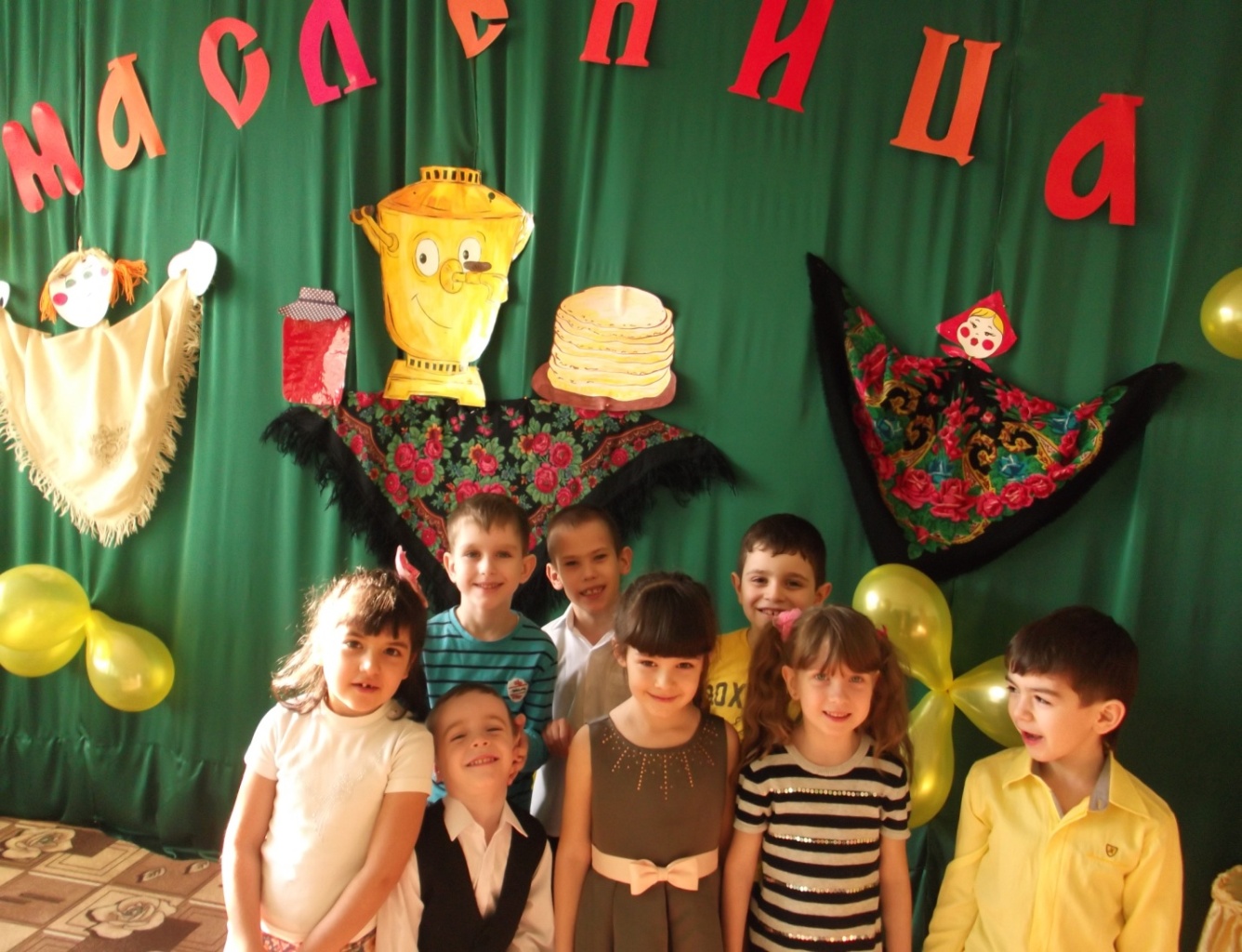 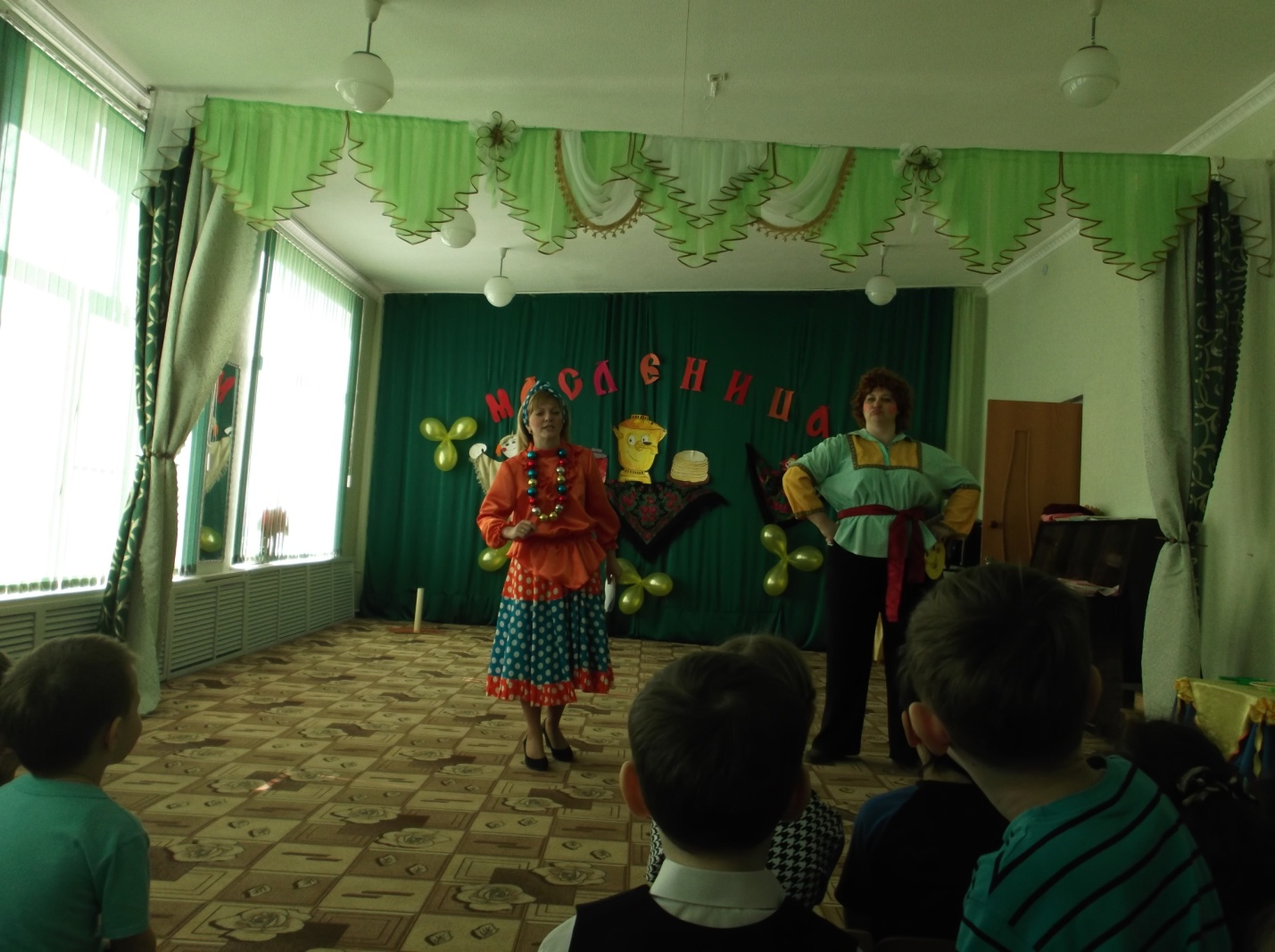 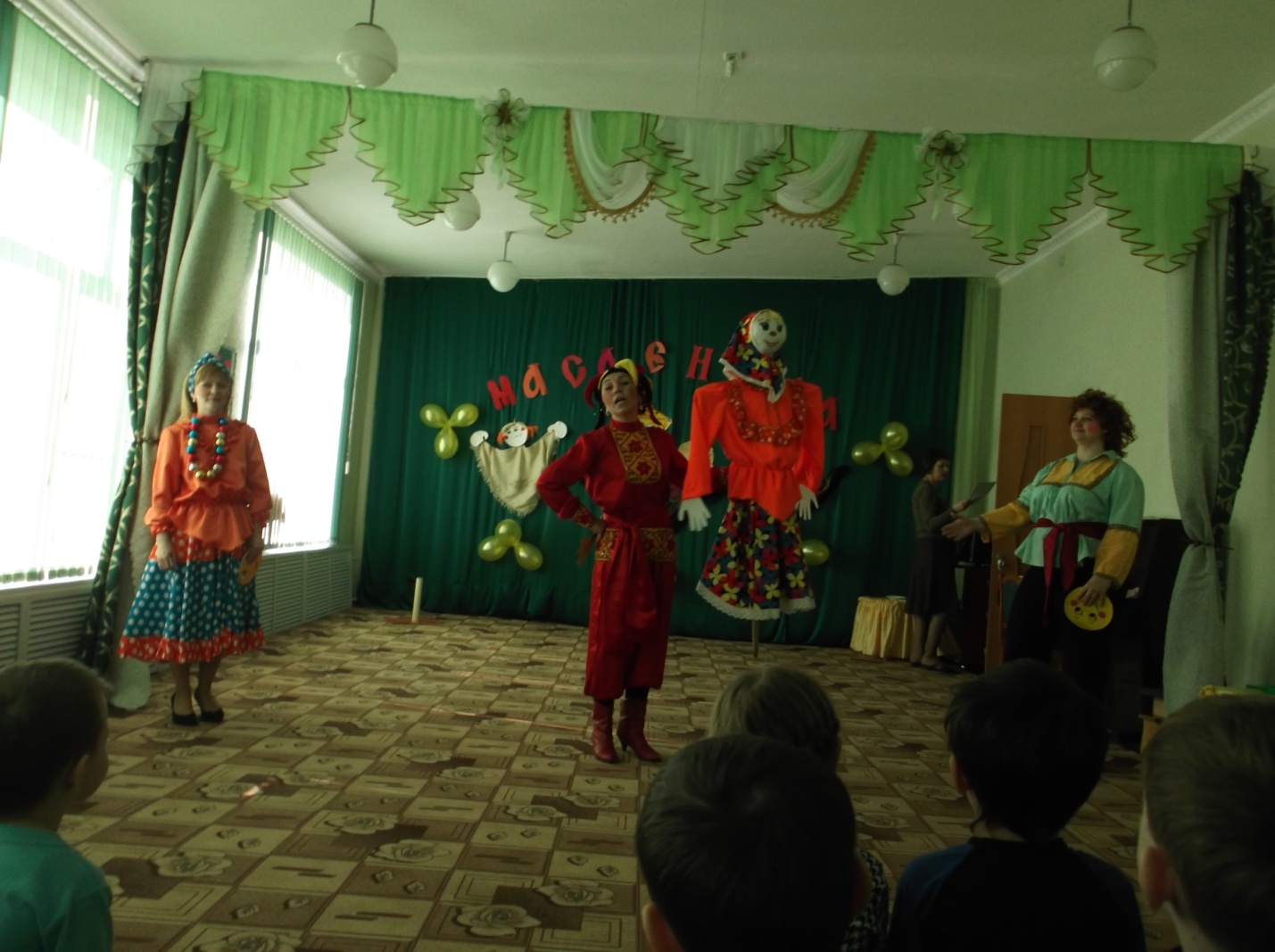 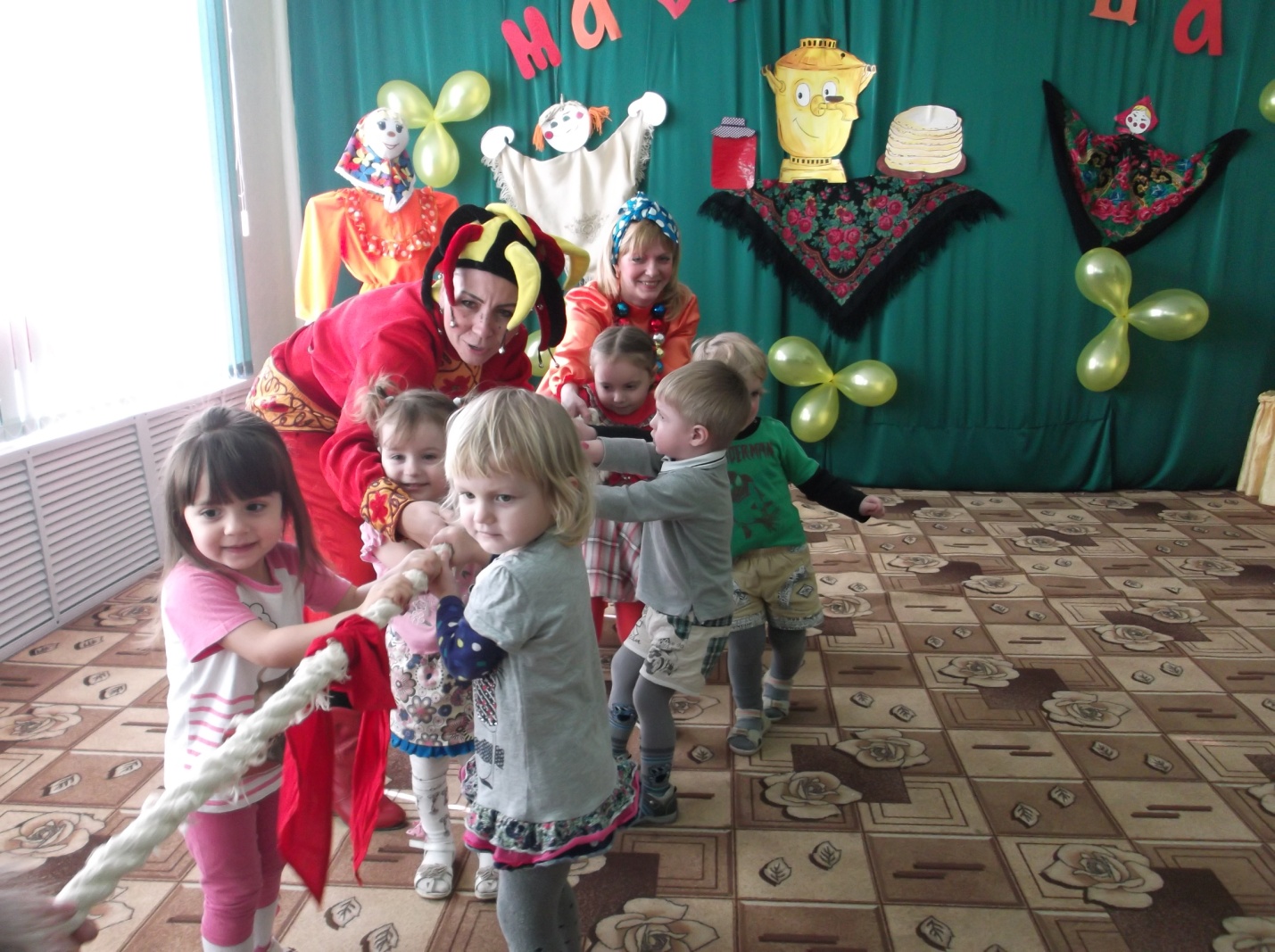 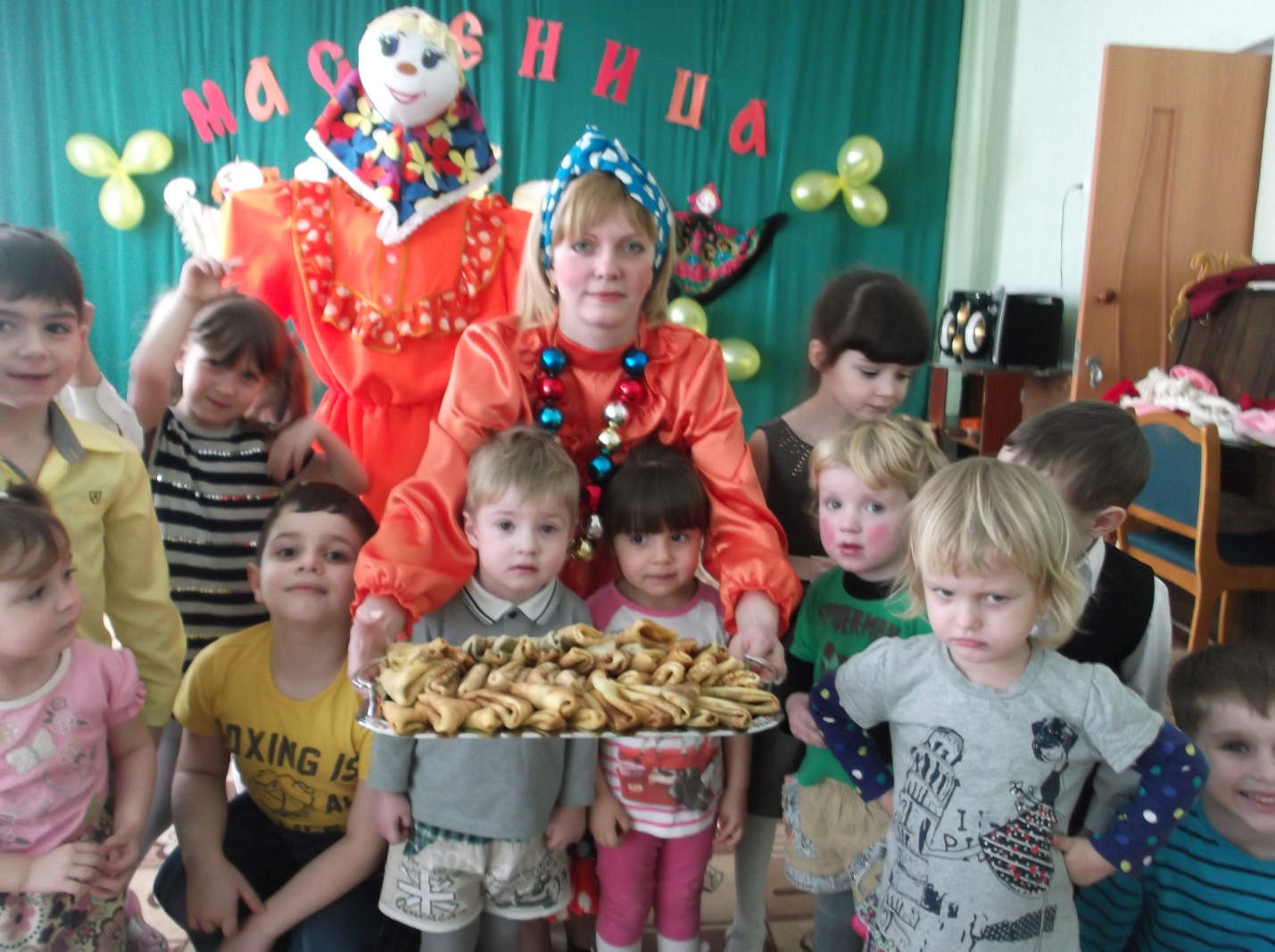 